Р О С С И Й С К А Я    Ф Е Д Е Р А Ц И ЯБ Е Л Г О Р О Д С К А Я   О Б Л А С Т Ь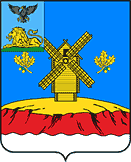 МУНИЦИПАЛЬНЫЙ СОВЕТ  МУНИЦИПАЛЬНОГО РАЙОНА «КРАСНОЯРУЖСКИЙ РАЙОН»РЕШЕНИЕ « 28 »  апреля   2022 г.                                                                           № 365Об утверждении перечня услуг и тарифов на платныеуслуги, оказываемые  МБУК «ЦКР Краснояружскогорайона»        В соответствии  п.4 ст. 39 Устава муниципального района «Краснояружский район» Белгородской области, руководствуясь решением Муниципального совета Краснояружского района от 30.01.2014г. №44 «Об утверждении порядка принятия решений об установлении тарифов на услуги муниципальных предприятий и учреждений Краснояружского района», в связи с требованиями по выполнению показателей национального  проекта культура связанных с оказаниями учреждениями культуры платных услуг населению, муниципальным бюджетным учреждением культуры «Центр культурного развития Краснояружского района»,Муниципальный совет Краснояружского района решил:Утвердить перечень услуг и тарифов на платные услуги, оказываемые МБУК «ЦКР Краснояружского района» (прилагается).Решение Муниципального совета Краснояружского района от 27 февраля 2020 года № 172 «Об утверждении перечня услуг и тарифов на платные услуги, оказываемые муниципальным бюджетным учреждением культуры «Центр культурного развития Краснояружского района» считать    утратившим силу. 3.  Настоящее решение опубликовать в межрайонной газете «Наша жизнь», в сетевом издании «Наша Жизнь 31» и разместить на официальном сайте органов местного самоуправления Краснояружского района.  4.  Контроль за выполнением настоящего решения возложить на постоянную комиссию по вопросам местного самоуправления, работы Муниципального совета (Ткаченко Г.В.).Председатель Муниципального совета                                                    Краснояружского района                                                                  И.М. Болгов